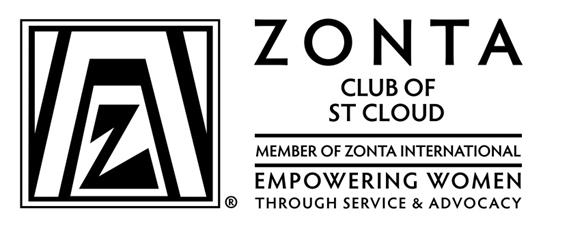 YES!	I/Our company wants to support efforts on behalf of the District 7 conference in September, with excess revenue to be donated to the Zonta Foundation for Women (Rose Fund) and/or to the Zonta Foundation for Women (Endowment Fund) -- to be determined by the District 7 Executive Board.Your sponsorship at one of the following levels would greatly serve our District 7 needs:**(If you want to make an anonymous donation, please make a note to that request on this form.)Gold Level  		 $   500 	contribution 				_______		Silver Level  		 $   250	contribution 				_______Bronze Level 		 $   125	contribution 				_______Other (such as swag for the swag bags, in-kind services)		 	    Call Debra Kellerman 218-689-4892 for information		_______Name of Individual/ Company_________________________________________Club______________________________Address ____________________________________________________________________________Phone Number _______________________________ Email __________________________________Contact Person ______________________________________________________________________Make your check payable to Zonta Club District 7   andSend your contribution to 	Jackie Forck, D7 Treasurer 				3523 Amazonas Drive				Jefferson City, MO 65109Please respond by August 16, 2021 so we can acknowledge you in the program, signage at the conference, on the District 7 conference page on the website, etc.			   Thanks for your generous support!